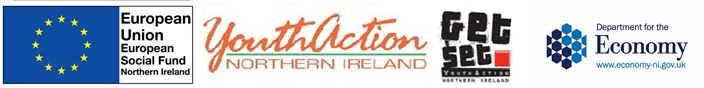 PERSONNEL SPECIFICATION GET SET for Work Project Youth Worker PostESSENTIALQualificationsJNC qualified with Degree in Community Youth Work; (qualified rate) orYouth work qualified to level 4 i.e. Certificate in Community Youth Studies or hold a level 4 qualification in a related field (health, social policy, social work, education) and have 5 years experience of delivering community youth work. (unqualified rate)Full driving licence and access to a car to facilitate the requirements of the job Skills/evidence & experience of:Minimum  of 1 years experience of recruiting and  working with young people                (aged 16 - 24 years) who  are outside of employment, education or trainingMinimum of 1 years experience of delivering structured accredited training to OCNNI standardMinimum of 1 years experience of networking in local communities and developing and maintaining partnerships with a range of stakeholders Minimum of 1 years experience in using information  management systemsExcellent communication and presentation skills (verbal, social media, written) Child Protection Training AttitudesOpen to learning and continuous professional developmentCommitted to an assets based approach to youth workCommitted to tackling disadvantage and promoting equality of opportunityCommitted to tackling youth employability Creative and innovative attitude to young people’s learningKnowledge	Have an understanding of the economy and industry and business needs Have an understanding of youth employability and young people’s needs and issues Desirable Evidence of further training to enhance skills in youth work (EG. Certificate in Teaching, Assessor awards, CPD modules etc)